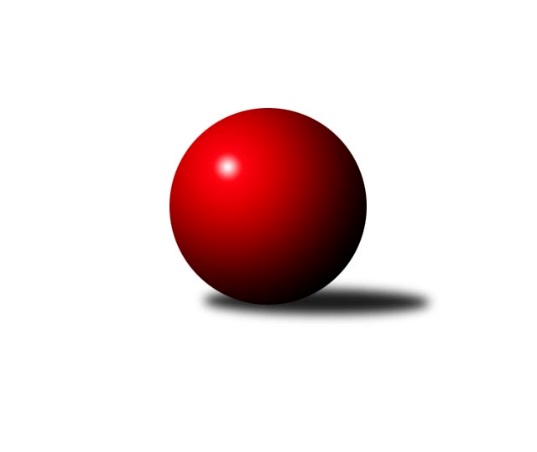 Č.7Ročník 2017/2018	29.10.2017Nejlepšího výkonu v tomto kole: 3689 dosáhlo družstvo: TJ Sokol LuhačoviceInterliga 2017/2018Výsledky 7. kolaSouhrnný přehled výsledků:SKK Rokycany	- ŠKK Trstená Starek	3:5	3614:3641	11.5:12.5	28.10.ŠK Modranka	- TJ Tatran Spišská Nová Ves A	6:2	3545:3526	15.0:9.0	28.10.TJ Lokomotiva Česká Třebová	- TJ Sokol Luhačovice	2:6	3640:3689	11.0:13.0	28.10.TJ Sokol Husovice	- KK Inter Bratislava	5:3	3457:3419	12.0:12.0	28.10.KK PSJ Jihlava	- TJ Slavoj Veľký Šariš	6:2	3560:3410	14.0:10.0	28.10.TJ Lokomotiva Česká Třebová	- TJ Slavoj Veľký Šariš	5:3	3617:3613	11.5:12.5	29.10.Tabulka družstev:	1.	ŠK Železiarne Podbrezová	7	7	0	0	48.0 : 8.0 	122.0 : 46.0 	 3855	14	2.	ŠKK Trstená Starek	7	6	0	1	34.0 : 22.0 	89.5 : 78.5 	 3607	12	3.	ŠK Modranka	7	4	1	2	32.0 : 24.0 	77.0 : 91.0 	 3519	9	4.	TJ Sokol Luhačovice	7	3	2	2	31.0 : 25.0 	83.5 : 84.5 	 3568	8	5.	KK PSJ Jihlava	7	4	0	3	30.0 : 26.0 	83.5 : 84.5 	 3512	8	6.	TJ Lokomotiva Česká Třebová	7	4	0	3	27.0 : 29.0 	83.0 : 85.0 	 3615	8	7.	SKK Rokycany	7	3	0	4	24.0 : 32.0 	85.5 : 82.5 	 3462	6	8.	TJ Tatran Spišská Nová Ves A	6	2	1	3	22.0 : 26.0 	65.5 : 78.5 	 3461	5	9.	TJ Sokol Husovice	7	2	1	4	23.0 : 33.0 	80.5 : 87.5 	 3470	5	10.	TJ Slavoj Veľký Šariš	7	1	2	4	22.0 : 34.0 	76.5 : 91.5 	 3499	4	11.	KK Inter Bratislava	7	1	0	6	20.0 : 36.0 	73.5 : 94.5 	 3541	2	12.	KK Slavoj Praha	6	0	1	5	15.0 : 33.0 	64.0 : 80.0 	 3429	1Podrobné výsledky kola:	 SKK Rokycany	3614	3:5	3641	ŠKK Trstená Starek	Jan Endršt	161 	 153 	 137 	168	619 	 0:4 	 655 	 164	178 	 143	170	Mikolaj Konopka	Roman Pytlík	160 	 155 	 159 	147	621 	 0.5:3.5 	 644 	 160	164 	 161	159	Ivan Čech	Daniel Neumann	145 	 139 	 140 	152	576 	 1:3 	 640 	 162	154 	 174	150	Lukáš Juris	Pavel Honsa *1	156 	 143 	 154 	136	589 	 3:1 	 586 	 144	129 	 148	165	Peter Šibal	Vojtěch Špelina	153 	 156 	 180 	152	641 	 4:0 	 581 	 139	146 	 152	144	Martin Starek	Martin Procházka	137 	 148 	 156 	127	568 	 3:1 	 535 	 118	124 	 143	150	Martin Kolejákrozhodčí: střídání: *1 od 62. hodu Štěpán ŠreiberNejlepší výkon utkání: 655 - Mikolaj Konopka	 ŠK Modranka	3545	6:2	3526	TJ Tatran Spišská Nová Ves A	Michal Dovičič	151 	 128 	 155 	154	588 	 2:2 	 585 	 146	140 	 158	141	Peter Valigura	Peter Mikulík	153 	 168 	 125 	166	612 	 3:1 	 573 	 134	154 	 132	153	Štefan Benko	Maroš Ležovič	136 	 160 	 142 	139	577 	 2:2 	 598 	 136	157 	 142	163	Patrik Čéči	Martin Dolnák	168 	 148 	 141 	147	604 	 3:1 	 574 	 157	135 	 128	154	Vladimír Pešta	Ladislav Beránek	118 	 147 	 131 	127	523 	 1:3 	 589 	 153	141 	 136	159	David Klubert	Daniel Pažitný	172 	 151 	 164 	154	641 	 4:0 	 607 	 161	146 	 156	144	Jozef Peštarozhodčí: Nejlepší výkon utkání: 641 - Daniel Pažitný	 TJ Lokomotiva Česká Třebová	3640	2:6	3689	TJ Sokol Luhačovice	Dalibor Ksandr *1	141 	 140 	 139 	156	576 	 1:3 	 604 	 159	156 	 163	126	Michal Markus	Jan Bína	167 	 160 	 165 	172	664 	 4:0 	 629 	 156	157 	 149	167	Martin Vaněk	Martin Podzimek	147 	 149 	 145 	158	599 	 0:4 	 659 	 167	155 	 178	159	Rostislav Gorecký	Ondřej Topič	156 	 163 	 121 	138	578 	 2:2 	 579 	 151	153 	 129	146	Filip Lekeš	Pavel Jiroušek	153 	 152 	 182 	142	629 	 2:2 	 606 	 160	144 	 140	162	Jiří Mrlík	Radek Havran	155 	 147 	 148 	144	594 	 2:2 	 612 	 145	170 	 147	150	Radek Poláchrozhodčí: střídání: *1 od 91. hodu Václav KolářNejlepší výkon utkání: 664 - Jan Bína	 TJ Sokol Husovice	3457	5:3	3419	KK Inter Bratislava	Zdeněk Vymazal	153 	 144 	 161 	155	613 	 3:1 	 556 	 132	150 	 136	138	Richard Tóth	Libor Škoula	120 	 148 	 131 	145	544 	 1:3 	 559 	 128	146 	 136	149	Marek Zajko	Dušan Ryba	129 	 158 	 126 	131	544 	 1:3 	 574 	 147	142 	 145	140	Martin Pozsgai	Michal Šimek	154 	 148 	 136 	148	586 	 3:1 	 561 	 140	137 	 132	152	Jozef Fábry	Václav Mazur	153 	 145 	 159 	136	593 	 2:2 	 590 	 157	138 	 142	153	Patrik Tumma	Jan Machálek ml.	131 	 141 	 154 	151	577 	 2:2 	 579 	 136	173 	 128	142	Dávid Kadlubrozhodčí: Nejlepší výkon utkání: 613 - Zdeněk Vymazal	 KK PSJ Jihlava	3560	6:2	3410	TJ Slavoj Veľký Šariš	Václav Rychtařík ml.	143 	 161 	 140 	124	568 	 2:2 	 574 	 134	146 	 145	149	Marek Olejňák	Jan Ševela	160 	 123 	 139 	150	572 	 2:2 	 529 	 130	124 	 144	131	Jozef Guman	Jan Kotyza	156 	 167 	 165 	163	651 	 4:0 	 549 	 136	131 	 147	135	Miroslav Hliviak	Ondřej Matula	145 	 148 	 154 	130	577 	 1:3 	 594 	 124	150 	 159	161	Peter Magala	Stanislav Partl	155 	 148 	 139 	168	610 	 2:2 	 601 	 161	160 	 138	142	Stanislav Kováč	Tomáš Valík	144 	 133 	 160 	145	582 	 3:1 	 563 	 137	151 	 141	134	Radoslav Foltín *1rozhodčí: střídání: *1 od 91. hodu Rastislav BeranNejlepší výkon utkání: 651 - Jan Kotyza	 TJ Lokomotiva Česká Třebová	3617	5:3	3613	TJ Slavoj Veľký Šariš	Ondřej Topič	156 	 157 	 144 	138	595 	 2.5:1.5 	 587 	 155	147 	 147	138	Marek Olejňák	Jan Bína	171 	 160 	 140 	158	629 	 2:2 	 589 	 136	168 	 122	163	Jozef Čech	Václav Kolář *1	150 	 155 	 134 	146	585 	 1:3 	 630 	 159	148 	 153	170	Peter Magala	Radek Havran	138 	 157 	 149 	163	607 	 1:3 	 620 	 153	162 	 152	153	Stanislav Kováč	Pavel Jiroušek	146 	 165 	 164 	146	621 	 4:0 	 562 	 125	156 	 145	136	Rastislav Beran	Martin Podzimek	153 	 139 	 130 	158	580 	 1:3 	 625 	 159	158 	 159	149	Radoslav Foltínrozhodčí: střídání: *1 od 61. hodu Dalibor KsandrNejlepší výkon utkání: 630 - Peter MagalaPořadí jednotlivců:	jméno hráče	družstvo	celkem	plné	dorážka	chyby	poměr kuž.	Maximum	1.	Vilmos Zavarko 	ŠK Železiarne Podbrezová	696.19	432.9	263.3	0.1	4/4	(733)	2.	Bystrík Vadovič 	ŠK Železiarne Podbrezová	660.50	419.5	241.0	0.3	4/4	(701)	3.	Ján Jasenský 	KK Inter Bratislava	655.00	412.5	242.5	1.0	4/5	(675)	4.	Ivan Čech 	ŠKK Trstená Starek	640.94	397.9	243.0	0.3	4/4	(684)	5.	Peter Nemček 	ŠK Železiarne Podbrezová	639.94	403.0	236.9	1.2	4/4	(655)	6.	Erik Kuna 	ŠK Železiarne Podbrezová	636.13	395.4	240.8	0.3	4/4	(713)	7.	Mikolaj Konopka 	ŠKK Trstená Starek	630.69	406.1	224.6	1.6	4/4	(655)	8.	Jan Bína 	TJ Lokomotiva Česká Třebová	629.69	408.7	221.0	0.4	4/4	(664)	9.	Tomáš Pašiak 	ŠK Železiarne Podbrezová	625.25	390.4	234.8	1.4	3/4	(660)	10.	Jan Kotyza 	KK PSJ Jihlava	625.11	391.3	233.8	0.4	3/4	(651)	11.	Daniel Tepša 	ŠK Železiarne Podbrezová	622.44	397.6	224.8	0.3	4/4	(647)	12.	Daniel Pažitný 	ŠK Modranka	621.93	387.2	234.7	1.0	5/5	(670)	13.	Pavel Jiroušek 	TJ Lokomotiva Česká Třebová	618.81	394.1	224.7	1.2	4/4	(671)	14.	Rostislav Gorecký 	TJ Sokol Luhačovice	617.87	401.9	215.9	1.0	5/5	(659)	15.	Radoslav Foltín 	TJ Slavoj Veľký Šariš	607.78	389.4	218.3	1.1	3/4	(625)	16.	Jiří Mrlík 	TJ Sokol Luhačovice	606.80	387.7	219.1	1.2	5/5	(668)	17.	Peter Magala 	TJ Slavoj Veľký Šariš	606.50	383.0	223.5	0.6	4/4	(644)	18.	Tomáš Valík 	KK PSJ Jihlava	605.00	382.2	222.8	0.3	3/4	(619)	19.	Martin Podzimek 	TJ Lokomotiva Česká Třebová	602.88	387.9	214.9	1.2	4/4	(669)	20.	Lukáš Juris 	ŠKK Trstená Starek	602.00	396.2	205.8	0.6	3/4	(651)	21.	Michal Markus 	TJ Sokol Luhačovice	601.40	384.3	217.1	0.7	5/5	(635)	22.	Vojtěch Špelina 	SKK Rokycany	599.17	386.4	212.8	1.3	3/4	(641)	23.	Zdeněk Gartus 	KK Slavoj Praha	598.33	381.0	217.3	1.4	4/4	(676)	24.	Stanislav Kováč 	TJ Slavoj Veľký Šariš	597.58	375.8	221.8	2.4	3/4	(620)	25.	Zdeněk Vymazal 	TJ Sokol Husovice	596.80	391.7	205.1	1.9	5/5	(613)	26.	Radek Polách 	TJ Sokol Luhačovice	595.40	387.7	207.7	1.3	5/5	(634)	27.	Martin Vaněk 	TJ Sokol Luhačovice	594.13	385.1	209.1	1.9	5/5	(629)	28.	Jozef Pešta 	TJ Tatran Spišská Nová Ves A	594.13	389.5	204.6	2.4	4/5	(617)	29.	Marek Zajko 	KK Inter Bratislava	593.13	382.6	210.5	1.3	5/5	(638)	30.	Libor Škoula 	TJ Sokol Husovice	591.25	380.8	210.5	2.0	4/5	(626)	31.	Stanislav Partl 	KK PSJ Jihlava	590.25	374.4	215.8	1.2	4/4	(615)	32.	Martin Dolnák 	ŠK Modranka	588.38	393.1	195.3	1.4	4/5	(604)	33.	Radek Havran 	TJ Lokomotiva Česká Třebová	586.94	381.9	205.0	1.8	4/4	(645)	34.	Pavel Honsa 	SKK Rokycany	586.42	384.3	202.2	1.3	4/4	(640)	35.	Patrik Čéči 	TJ Tatran Spišská Nová Ves A	586.30	385.2	201.1	2.8	5/5	(600)	36.	Marek Olejňák 	TJ Slavoj Veľký Šariš	585.94	391.2	194.8	2.6	4/4	(610)	37.	Ondřej Topič 	TJ Lokomotiva Česká Třebová	585.75	380.5	205.3	1.4	4/4	(636)	38.	Martin Pozsgai 	KK Inter Bratislava	584.80	374.5	210.3	1.9	5/5	(623)	39.	Jan Endršt 	SKK Rokycany	584.13	380.5	203.6	2.0	4/4	(629)	40.	Peter Mikulík 	ŠK Modranka	584.07	390.6	193.5	4.3	5/5	(612)	41.	Martin Koleják 	ŠKK Trstená Starek	583.00	394.6	188.4	2.2	4/4	(640)	42.	Evžen Valtr 	KK Slavoj Praha	582.08	386.3	195.8	2.5	4/4	(623)	43.	Tomáš Procházka 	TJ Sokol Husovice	581.90	383.4	198.5	1.6	5/5	(634)	44.	Roman Pytlík 	SKK Rokycany	580.83	384.2	196.7	2.0	3/4	(621)	45.	David Klubert 	TJ Tatran Spišská Nová Ves A	580.80	379.7	201.1	2.6	5/5	(642)	46.	Martin Starek 	ŠKK Trstená Starek	580.19	392.7	187.5	3.7	4/4	(631)	47.	Peter Šibal 	ŠKK Trstená Starek	579.00	382.8	196.3	2.2	4/4	(627)	48.	Jozef Fábry 	KK Inter Bratislava	578.00	377.8	200.3	2.0	4/5	(610)	49.	Ondřej Matula 	KK PSJ Jihlava	577.92	372.2	205.8	2.0	3/4	(600)	50.	Štefan Benko 	TJ Tatran Spišská Nová Ves A	577.80	369.7	208.1	2.3	5/5	(609)	51.	Vladimír Pešta 	TJ Tatran Spišská Nová Ves A	575.30	370.3	205.0	2.3	5/5	(607)	52.	Michal Šimek 	TJ Sokol Husovice	575.20	374.7	200.5	3.0	5/5	(606)	53.	Peter Valigura 	TJ Tatran Spišská Nová Ves A	574.25	389.3	185.0	2.3	4/5	(585)	54.	Ladislav Beránek 	ŠK Modranka	572.42	371.3	201.1	2.8	4/5	(597)	55.	David Kuděj 	KK Slavoj Praha	571.75	379.7	192.1	2.1	4/4	(631)	56.	Jozef Čech 	TJ Slavoj Veľký Šariš	571.33	371.3	200.0	2.7	3/4	(589)	57.	Maroš Ležovič 	ŠK Modranka	570.38	374.6	195.8	2.6	4/5	(594)	58.	Milan Jankovič 	ŠK Modranka	568.80	363.6	205.2	1.8	5/5	(600)	59.	Petr Pavlík 	KK Slavoj Praha	568.75	370.1	198.6	2.4	4/4	(600)	60.	Štěpán Šreiber 	SKK Rokycany	568.00	371.0	197.0	1.9	4/4	(619)	61.	Václav Mazur 	TJ Sokol Husovice	567.83	372.8	195.0	2.3	4/5	(593)	62.	Jan Machálek  ml.	TJ Sokol Husovice	567.25	367.8	199.4	3.0	4/5	(613)	63.	Filip Lekeš 	TJ Sokol Luhačovice	566.00	377.0	189.0	3.0	4/5	(579)	64.	Josef Dvořák 	KK Slavoj Praha	565.00	381.2	183.8	2.0	3/4	(596)	65.	Martin Procházka 	SKK Rokycany	562.25	368.5	193.8	3.2	4/4	(605)	66.	Lukáš Janko 	KK Slavoj Praha	559.50	361.8	197.8	3.9	4/4	(597)	67.	Rastislav Beran 	TJ Slavoj Veľký Šariš	558.00	379.5	178.5	3.0	3/4	(567)		Dalibor Ksandr 	TJ Lokomotiva Česká Třebová	632.00	388.3	243.8	0.3	2/4	(660)		Miroslav Vlčko 	KK Inter Bratislava	622.00	403.5	218.5	1.5	1/5	(624)		Milan Tomka 	ŠK Železiarne Podbrezová	619.00	423.0	196.0	2.0	1/4	(619)		Václav Rychtařík  ml.	KK PSJ Jihlava	604.50	396.5	208.0	2.1	2/4	(636)		Michal Dovičič 	ŠK Modranka	601.56	398.4	203.1	1.1	3/5	(626)		Patrik Tumma 	KK Inter Bratislava	601.50	375.5	226.0	1.5	2/5	(613)		Ondrej Kyselica 	ŠK Železiarne Podbrezová	598.50	398.3	200.3	3.5	2/4	(616)		Dávid Kadlub 	KK Inter Bratislava	589.67	386.3	203.3	2.7	3/5	(600)		Daniel Neumann 	SKK Rokycany	587.33	389.8	197.5	1.0	2/4	(597)		Gabriel Listofer 	KK Inter Bratislava	581.00	369.0	212.0	5.0	1/5	(581)		Tomáš Roháľ 	TJ Slavoj Veľký Šariš	574.00	373.0	201.0	1.0	1/4	(574)		Martin Švorba 	KK PSJ Jihlava	573.17	374.2	199.0	3.2	2/4	(603)		Jan Ševela 	KK PSJ Jihlava	572.00	369.0	203.0	3.0	1/4	(572)		Dušan Ryba 	TJ Sokol Husovice	571.67	370.2	201.5	2.5	3/5	(588)		Richard Tóth 	KK Inter Bratislava	570.33	373.3	197.0	1.3	3/5	(591)		Michal Fábry 	ŠKK Trstená Starek	569.50	386.0	183.5	3.0	2/4	(579)		Matej Ondrus 	KK Inter Bratislava	567.50	383.5	184.0	3.5	1/5	(574)		Miroslav Hliviak 	TJ Slavoj Veľký Šariš	567.33	374.3	193.0	3.3	2/4	(607)		Tibor Varga 	KK Inter Bratislava	563.83	377.8	186.0	2.0	3/5	(594)		Daniel Braun 	KK PSJ Jihlava	562.00	380.0	182.0	6.0	1/4	(562)		Václav Kolář 	TJ Lokomotiva Česká Třebová	560.50	385.5	175.0	3.0	2/4	(563)		Jakub Čopák 	KK PSJ Jihlava	560.00	372.0	188.0	5.0	1/4	(560)		Jozef Guman 	TJ Slavoj Veľký Šariš	556.50	370.5	186.0	2.0	2/4	(584)		Miroslav Pleskal 	KK PSJ Jihlava	554.00	369.0	185.0	3.0	1/4	(554)		Anton Stašák 	KK Slavoj Praha	552.50	356.0	196.5	3.0	2/4	(560)		Jiří Ouhel 	KK PSJ Jihlava	551.00	391.5	159.5	6.5	2/4	(552)		Rastislav Bajtoš 	TJ Tatran Spišská Nová Ves A	501.00	353.0	148.0	5.0	1/5	(501)Sportovně technické informace:Starty náhradníků:registrační číslo	jméno a příjmení 	datum startu 	družstvo	číslo startu
Hráči dopsaní na soupisku:registrační číslo	jméno a příjmení 	datum startu 	družstvo	Program dalšího kola:8. kolo4.11.2017	so	12:00	ŠKK Trstená Starek - KK PSJ Jihlava	4.11.2017	so	14:00	TJ Lokomotiva Česká Třebová - SKK Rokycany	4.11.2017	so	14:00	TJ Sokol Luhačovice - KK Inter Bratislava	4.11.2017	so	14:00	ŠK Železiarne Podbrezová - ŠK Modranka	4.11.2017	so	14:00	TJ Slavoj Veľký Šariš - KK Slavoj Praha	5.11.2017	ne	10:00	TJ Tatran Spišská Nová Ves A - KK Slavoj Praha	Nejlepší šestka kola - absolutněNejlepší šestka kola - absolutněNejlepší šestka kola - absolutněNejlepší šestka kola - absolutněNejlepší šestka kola - dle průměru kuželenNejlepší šestka kola - dle průměru kuželenNejlepší šestka kola - dle průměru kuželenNejlepší šestka kola - dle průměru kuželenNejlepší šestka kola - dle průměru kuželenPočetJménoNázev týmuVýkonPočetJménoNázev týmuPrůměr (%)Výkon4xJan BínaČ. Třebová6642xJan KotyzaJihlava112.396512xRostislav GoreckýLuhačovice6592xMikolaj KonopkaŠKK Trstená109.846552xMikolaj KonopkaŠKK Trstená6552xDaniel PažitnýŠK Modranka108.976412xJan KotyzaJihlava6513xJan BínaČ. Třebová108.666644xIvan ČechŠKK Trstená6445xIvan ČechŠKK Trstená1086442xDaniel PažitnýŠK Modranka6412xRostislav GoreckýLuhačovice107.84659